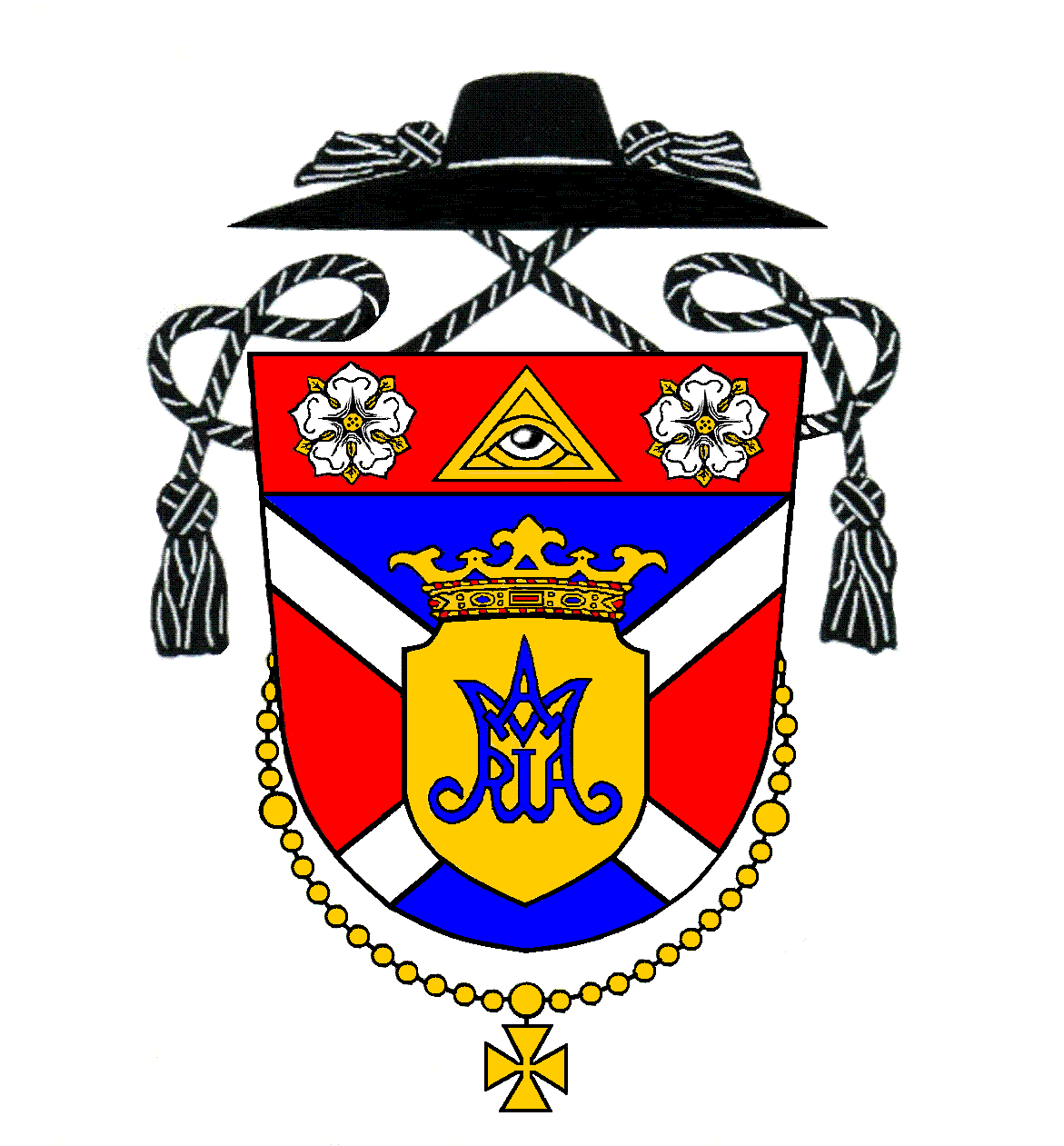 Oznamy na týždeň po 30. nedeli v Cezročnom obdobíHirdetések az évközi idő 30. vasárnapja utáni hétreNedeľa28. októberTridsiata nedeľa v Cezročnom obdobíZASTAVME ZLO Z ISTANBULU8:30–12:30 program vo farskom kostole v Kostolnej pri Dunaji11:00 (S)Kostolná p. D.Za  Elena Ježíšková (2. výr.) (Jozef Maretta)Pondelok29. októberPondelok 30. týždňa v Cezročnom období 13:00 (M)Hrubý ŠúrZa  Barboru Kissovú rod. Proksovú (pohrebná sv. omša)Utorok30. októberUtorok 30. týždňa v Cezročnom období17:00 (M)Kostolná p. D.Za  starých rodičov Orošových a BaráthovýchStreda31. októberVečerná svätá omša je z nasledujúcej slávnosti17:00 (S-M)Hrubá BoršaZa  Mons. Ladislava PaxyhoŠtvrtok1. novemberSviatok všetkých svätých – Prikazaný sviatok!8:00 (M)Hrubý ŠúrNa úmysel Svätého Otca9:30 (M)Kostolná p. D.Za  Teréziu Hideghétiovú a manžela Štefana11:00 (S)Kostolná p. D.Za veriacichPiatok 2. novemberSpomienka na všetkých verných zosnulých16:00 (S-M)Hrubá BoršaZa duše v očistci17:00 (M-S)Kostolná p. D.Za duše v očistci18:00 (M)Hrubý ŠúrZa duše v očistciSobota 3. novemberVečerná svätá omša je z nasledujúcej nedele8:00 (M-S)Kostolná p. D.Za živých a  členov spolku svätého ruženca17:00 (S-M)Hrubá BoršaZa veriacichNedeľa 4. novemberTridsiata prvá nedeľa v Cezročnom období8:00 (M)Hrubý ŠúrZa  Zoltána Katonu (15. výr.), manželku Máriu  (5. výr.), a členov rodiny9:30 (M)Kostolná p. D.Z vďaky za 80. rokov života (A. R.)11:00 (S-rod.)Kostolná p. D.Z vďaky za 10. rokov manželstva (Frančekoví)VasárnapOktóber 28.Évközi idő harmincadik vasárnapjaÁLLÍTSUK MEG A ROSSZAT ISZTAMBULBÓL!8:30–12:30 előadások a plébániatempolmban11:00 (Sz)Egyházfa Ježíšková Elenáért (Jozef Maretta atya)VasárnapOktóber 29.Évközi idő harmincadik vasárnapja13:00 (M)Hegysúr Kiss Borbáláért, szül. Proksa (gyászmise)KeddOktóber 30.Kedd az évközi idő 30. hetében17:00 (M)Egyházfa Oros és Baráth nagyszülőkértSzerda Október 31.Esti szentmise vasárnapi érvényességgel17:00 (Sz-M)Nagyborsa Mons. Paxy LászlóértCsütörtökNovember 1.Mindenszentek – főünnep – Parancsolt ünnep!8:00 (M)HegysúrSzentatya szándékára9:30 (M)Egyházfa Hideghéti Teréziáért és férje, Istvánért11:00 (Sz)EgyházfaHívekértPéntekNovember 2.Halottak napja16:00 (Sz-M)NagyborsaA tisztítótűzben szenvedő lelkekért17:00 (M-Sz)EgyházfaA tisztítótűzben szenvedő lelkekért18:00 (M)HegysúrA tisztítótűzben szenvedő lelkekértSzombatNovember 3.Esti szentmise vasárnapi érvényességgel 8:00 (M-Sz)EgyházfaA rózsafüzér-társulat élő és  tagjaiért17:00 (Sz-M)NagyborsaHívekértVasárnapNovember 4.Évközi idő harmincegygyedik vasárnapja8:00 (M)Hegysúr Katona Zoltánért (15. évf.), neje, Máriáért (5. évf.), családtagokért9:30 (M)EgyházfaHálából 80. születésnap alkalmából (R. E.)11:00 (Sz-csal.)EgyházfaHálából 10. házassági évforduló alkalmából (Frančekék)AdoráciaAdorácia bude v piatok od 15:30 v Kostolnej a v nedeľu od 7:30 v Hrubom Šúre.SpovedanieSpovedám vždy podľa možností pár minút pred svätou omšou. Chorých budem po domoch spovedať v piatok v Kostolnej od 8:00 do 10:00 a v Hrubom Šúre od 10:00 do 12:00.LitánieLitánie sa pomodlíme v piatok od 16:30 vo farskom kostole pred svätou omšou.Plnomocné odpustkyPočas týchto dní, keď viacej navštevujeme cintoríny, nezabudnime pre duše získavať plnomocné odpustky, ktoré možno privlastniť dušiam v očistci raz denne od 1. novembra do 8. novembra. K tomu treba okrem návštevy cintorína a modlitieb byť v stave posväcujúcej milosti, teda byť po svätej spovedi a vylúčiť akúkoľvek pripútanosť k hriechu, aj k všednému.Sviečka za nenarodené detiNaša farnosť sa aj tento rok zapája do celoslovenskej akcie Sviečka za nenarodené deti 2018, ktorú organizuje združenie Fórum života s podporou a požehnaním biskupov Slovenska. V našich kostoloch si môžete zakúpiť originálnu sviečku (1 € a 4 €) s logom kampane a takto podporiť aktivity zamerané na ochranu života a rodiny. Hlavnou myšlienkou tejto akcie je spojiť spomienku na všetkých verných zosnulých so spomienkou na deti, ktoré sa nemohli narodiť, lebo zomreli pri potrate. Pobožnosť na cintoríneVo štvrtok, v predvečer „dušičiek“ sa stretneme na cintoríne: v Hrubej Borši o 14:30, v Kostolnej o 15:00 a v Hrubom Šúre o 15:30. Na požiadanie môžem požehnať nové hroby.Stretnutie rodičovNakoľko budúci týždeň viacerí budú odcestovaný, stretnutie rodičov prvoprijímajúcich bude 6. novembra v utorok o 18.30 na fare. Je nevyhnutné, aby prišiel aspoň jeden z rodičov.Oslava svätýchPoď na oslavu všetkých svätých a príď oblečený ako svätý. Začíname o 15:30 v pastoračnom centre v Kostolnej vo štvrtok 1. novembra. Bude veselo nám, aj v nebi. Tešíme sa na Teba.Skautský plesNaši miestny skauti organizujú skautský ples v sobotu 17. novembra 2018. Lístky v cene 15 € sa dajú kúpiť u Sisi Leczkiovej (0902 679415), alebo u Tibora Szakálla (0910 157736). V cene sú dve večere, welcome drink a káva. Bude bohatá tombola.PrihláškaPrihlášky na prvé sväté prijímanie v našej farnosti treba odovzdať do dnes 28. októbra 2018.Zbierka na misieMinulotýždňová zbierka na misie vyniesla v našej farnosti spolu doposiaľ rekordných 755,95 €, z toho v Hrubom Šúre 156,50 €, v Kostolnej 500,45 € a v Hrubej Borši 99 €. Peniaze som už preposlal na daný účet. Úprimne ďakujem.ZbierkaDnešnú nedeľu (resp. sobotu večer) máme pravidelnú mesačnú zbierku na opravu farského kostola a prevádzkové náklady farnosti. Vopred ďakujem za vašu štedrosť.SzentségimádásPénteken lesz 15:30-től Egyházfán és vasárnap 7:30-tól Hegysúron. GyóntatásGyóntatok mindig pár perccel a szentmise előtt. A betegeket Egyházfán pénteken 8:00 órától 10:00-ig és Hegysúron 10:00 órától 12:00-ig fogom gyóntatni.LitániaA litániát pénteken fogjuk imádkozni a plébániatemplomban 16:30-tól.Teljes búcsúEzekben a napokban, mivel gyakrabban látogatjuk a temetőket, ne feledkezzünk el halottaink számára teljes búcsút nyerni, melyet a tisztítótűzben szenvedő lelkekért lehet felajánlani november 1-jétől 8-ig naponta egyszer. A temetőlátogatáson és az imán kívül szükséges, hogy a megszentelő kegyelem állapotában legyünk, vagyis gyónás után, s ki kell zárnunk még a bocsánatos bűnre való hajlamot is.Gyertya a meg nem született gyermekekértPlébániaközségünk az idén is bekapcsolódott a Gyertya a meg nem született gyermekekért elnevezésű országos kezdeményezésbe, melyet az Élet Fóruma társulás szervez Szlovákia püspökeinek támogatásával és áldásával.  A napokban lehetőségünk lesz templomainkban megvásárolni az erre a célra előkészített gyertyákat (1 € és 4 €), s így támogatni az élet és család védelmére irányuló aktivitásokat. A kezdeményezés fő gondolata a halottainkra való emlékezés összekapcsolása az abortuszban elhunyt gyermekekről való megemlékezéssel.Ájtatosság a temetőbenCsütörtökön, halottak napjának előestéjén, találkozunk a temetőben: Nagyborsán 14:30-kor, Egyházfán 15:00 órakor és Hegysúron 15:30-kor. Szükség szerint, kérésre, megszentelem az új sírokat. TalálkozóMivel a jövő héten többen nem lesznek plébániaközségünkben, az elsőáldozásra való megbeszélés november  6-án, kedden 18.30-kor lesz a plébánián. Szükséges, hogy legalább az egyik szülő jelen legyen.Mindenszenteki ünnepségMindenszenteki ünnepségre várják a gyerekeket és szüleiket a szervezők november 1-jén, csütörtökön 15.30-ra a pasztorációs központba. A gyerekek öltözzenek be valamilyen szentnek! CserkészbálA 11. sz. Szent Imre Csekészcsapat hawaii cserkészbálra hív minden kedves érdeklődőt november 17-én, szombaton az egyházfai kultúrházba. Belépődíj: 15 €, jegyek kaphatók Leczki Sziszinél (0902 679415) vagy Szakáll Tibornál. Az ár tartalmazza a kétszeri vacsorát, welcome drinket és a kávét. A bálozókat gazdag tombola várja. JelentkezésElsőáldozó gyermekük számára adják le ma október 28-ig a kitöltött jelentkezési lapokat.Gyűjtés a missziókraA múlt heti, missziókra tartott gyűjtés eredménye összesen 755,95 €, ebből Hegysúron 156,50 €, Egyházfán 500,45 €, Nagyborsán pedig 99 €. A pénzt már elküldtem a megadott számlára.GyűjtésA mai vasárnapon (illetve szombaton este) tartjuk a rendszeres havi gyűjtést a plébániatemplom javítására és a plébánia működtetési költségeire. Előre is köszönöm nagylelkűségüket!